Ученик: ________________________________________________    датум: ______________ Провера знањаНАПИШИ  ПРАВИЛНО  (писаним словима) ОВЕ  ДВЕ  РЕЧЕНИЦЕ:ПОРЕД  БЕЗДАНА  ПРОТИЧЕ  РЕКА  ДУНАВ__________________________________________________________________________________________________________________________________________ ДРАГАНА  ЋЕ  ЗИМОВАТИ  НА  ЗЛАТИБОРУ_____________________________________________________________________ _____________________________________________________________________ ДОПУНИ  СЛЕДЕЋЕ  РЕЧЕНИЦЕ:Мало  огледало  је ____________________________.Мали  слон  је ___________________________ .Велики  лав  је ___________________________ .Јак  глас  је ______________________________ .Кратка  река  је ___________________________ .Кратка  реч  је ____________________________ .ОД  МАЛОГ  ДО  ВЕЛИКОГ:кућица - кућа - ____________________ зечић - _____________ - зечина ___________________ - птица - ______________________ ногица - _______________ - _________________________  	НАПИШИ  РЕЧИ  СУПРОТНОГ  ЗНАЧЕЊА:лево – ____________________               назад – ___________________ велико – __________________               дан – _____________________ мокра – ___________________              вредан – ___________________ срећан – ___________________ 	      болестан – _________________ НАПИШИ  РЕЧИ  СЛИЧНОГ  ЗНАЧЕЊА:ученик – ___________________             хитар – _______________________ огромно – __________________             причати – _____________________ сат – _______________________            компјутер – ____________________ цеста – _____________________ 	       весео – ________________________ ДАТЕ  РЕЧЕНИЦЕ  ПРЕПИШИ  ПРАВИЛНО,  ПИСАНИМ  СЛОВИМА:НЕБОЈШАНЕЗНАДАПЛЕШЕ. ____________________________________________________________________ ДАЛИСУТИДАЛИПОКЛОН?____________________________________________________________________ СТАВИ ОДГОВАРАЈУЋИ ЗНАК НА КРАЈУ СЛЕДЕЋИХ РЕЧЕНИЦА ( . ? ! ): 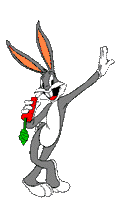 Ко воли шаргарепу Дај ми шаргарепу Душко Дугоушко једе шаргарепу Објасни шта је СТИХ у песми. ________________________________________________________________________ Број бодова: 